belhocine : https://prof27math.weebly.com/ belhocine : https://prof27math.weebly.com/ 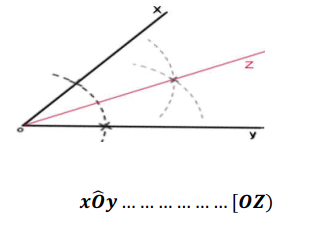 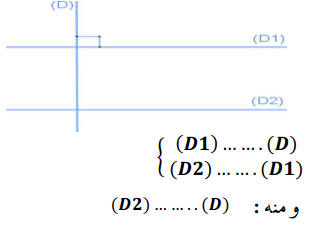 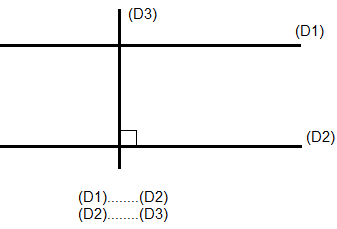 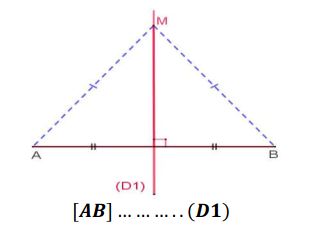 